Please use this form to comment on the proposal. Thank you for providing feedback.    									PLEASE PROVIDE DETAILS BELOW I wish to keep my contact details confidentialWorkSafe New Zealand will manage any personal information you supply in accordance with the Privacy Act 1993.  If your response is made publicly available, your contact details will only be removed if you have ‘ticked’ the confidentiality box above.  WorkSafe New Zealand may post your response on our website at www.worksafe.govt.nz. We may make your response available if answering a request under the Official Information Act 1982.Question Do you agree with the proposal to revoke the approved code of practice (ACOP) for The Safe Handling, Transportation and Erection of Precast Concrete (2002)?(Hover over box and click to ‘tick’. Tick only one box.) Yes  No COMMENTS/REASONS:Thank you for taking time to respond.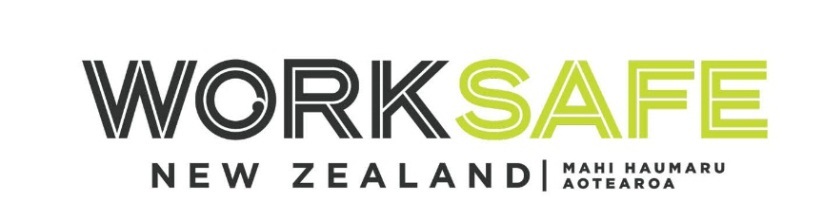 Response formYour nameIf this is a joint response, include other people’s names too.Are you submitting this:(Hover over box and click to ‘tick’. Tick only one box.)	as an individual or individuals (not on behalf of an organisation)?	on behalf of a group, organisation, or business? If yes, what is the group, organisation or business name?Your postal addressYour telephone number, with area codeEmail 